ESCOLA _________________________________DATA:_____/_____/_____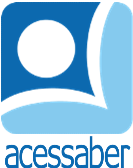 PROF:_______________________________________TURMA:___________NOME:________________________________________________________PROBLEMAS DE ADIÇÃOLaís e Eduardo foram a uma lanchonete e compraram dois lanches por R$ 11,30 cada, dois sucos por R$ 5,11 e uma porção de batata por R$ 19,00. Quanto eles gastaram ao todo?R: Uma livraria vendeu 24 livros, 38 cadernos e 120 lápis. Quantos produtos foram vendidos?R: Para pintar uma escola foram gastos 10 litros de tinta verde, 6 litros de tinta vermelha e 28 litros de tinta branca. Quantos litros de tinta foram necessários para pintar a escola?R: Um ateliê de costura fez 72 camisas e 38 blusas. Quantas peças foram produzidas no total?R: Minha irmã saiu de casa as 13:15 h. Depois de 2:27 h ela estará de volta. Que horas ela deverá voltar?R: Isadora tinha 102 figurinhas e comprou 63 de seu primo Bernardo. Com quantas ela ficou?R: 